Pátek 10. března v 18:00
Společenské centrum ČernotínObecní úřad Černotín vás zve na přednášku členů ČSS HRANICKÝ KRAS na téma Hranická propast – 404m.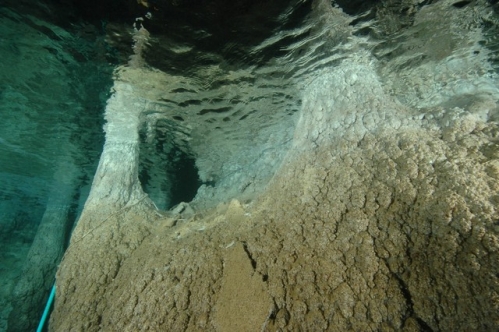 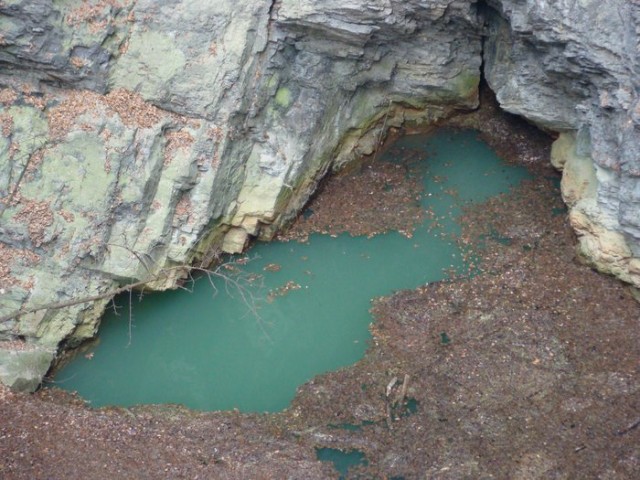 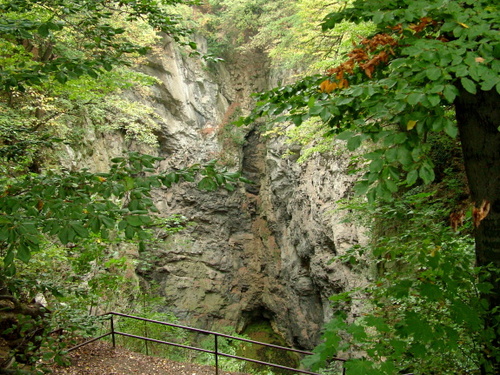 